    桃園市進出口商業同業公會 函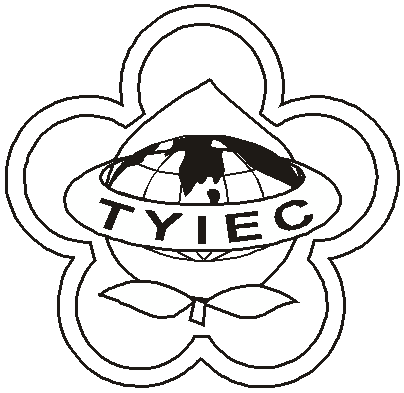          Taoyuan Importers & Exporters Chamber of Commerce桃園市桃園區春日路1235之2號3F           TEL:886-3-316-4346   886-3-325-3781   FAX:886-3-355-9651ie325@ms19.hinet.net     www.taoyuanproduct.org受 文 者：各相關會員發文日期：中華民國108年1月23日發文字號：桃貿水字第108032號附    件：主    旨：有關交通部函請協助加強「醫療用電動代步車」         及「動力式輪椅」等醫療器材之交通安全宣導乙         事， 敬請查照。說    明：一、依據衛生福利部衛授食字第1079042259號             函辦理。          二、民眾使用之電動代步工具如為屬於醫療器              材之「醫療用電動代步車」及「動力式輪              椅」，因其使用目的及功能有別於一般車              輛，係視為行人活動之輔助器材，其於道              路上應遵守一般行人之管制規定，即在有              劃設人行道之道路應於人行道通行；若未              劃設行道之道路，應於該道路靠路邊通行。          三、為提升民眾於使用醫療用電動代步車及動              力式輪椅之安全，應持續於製造、販售醫              療用電動代步車及動力式輪椅時，請主動              告知消費者其行駛道路應遵守注意之規定，              並請加強宣導於該產品宜設置反光設備，              以提醒其他用路人。     理事長  王 清 水